Focus group – templatePlanEvaluation question – keep your question tight and link it to a curriculum implementation activity.Focus – identify the explicit focus for your inquiry and how it relates to the evaluation question.Group – identify who will participate (aim to capture a range of viewpoints 4 to 8 participants).Note: questions are recommended to be formulated on effective practices described in guiding documents, policies, procedures or research.RecordDuplicate this recording template for each response.CollateUse this template to conduct ‘deductive coding’ of the focus group responses. This process involves reviewing the notes from the focus groups to search for pre-determined codes, known as a ‘coding framework’.Highlight the notes with various colours that correspond to specific codes.When identifying codes within notes, use annotations to comment on the context of how and where the codes appear. For example, is something positive or negative, do different students think about something in the same way, are there any enablers or barriers mentioned?Review comments not coded to identify any outlier positions and reflect on whether additional codes could be required.Tally the number of responses per code.AnalyseRecord the main findings.Next stepsDetermine the next steps as a result of the key findings.© State of New South Wales (Department of Education), 2023The copyright material published in this resource is subject to the Copyright Act 1968 (Cth) and is owned by the NSW Department of Education or, where indicated, by a party other than the NSW Department of Education (third-party material).Copyright material available in this resource and owned by the NSW Department of Education is licensed under a Creative Commons Attribution 4.0 International (CC BY 4.0) licence.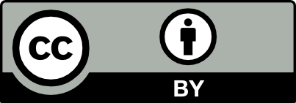 This licence allows you to share and adapt the material for any purpose, even commercially.Attribution should be given to © State of New South Wales (Department of Education), 2023.Material in this resource not available under a Creative Commons licence:the NSW Department of Education logo, other logos and trademark-protected materialmaterial owned by a third party that has been reproduced with permission. You will need to obtain permission from the third party to reuse its material.Links to third-party material and websitesPlease note that the provided (reading/viewing material/list/links/texts) are a suggestion only and implies no endorsement, by the New South Wales Department of Education, of any author, publisher, or book title. School principals and teachers are best placed to assess the suitability of resources that would complement the curriculum and reflect the needs and interests of their students.If you use the links provided in this document to access a third-party's website, you acknowledge that the terms of use, including licence terms set out on the third-party's website apply to the use which may be made of the materials on that third-party website or where permitted by the Copyright Act 1968 (Cth). The department accepts no responsibility for content on third-party websites.Question numberQuestionQuestion 1Question 2Question 3Question 4Question 5Is there anything further you would like to add?DetailsContextDocument titleStage/Faculty/GradeKLAReviewerDate/TimeQuestion(Descriptor)Responses(Record responses from focus groups. Include any relevant, additional information. Use different pens/font colours for each respondent where necessary.)Question 1Question 2Question 3Question 4Question 5Is there anything further you would like to add?Code(Descriptor)ExamplesPositive tallyNegative tallyCoding item 1:Coding item 2:Coding item 3:Coding item 4:Coding item 5:Other:QuestionsAnalysis summaryWhat are the key facts?What are the key themes or patterns? (new or existing)ImplicationsNext stepsDetermine consistencies or inconsistenciesStrengths in current practiceAreas for improvementIs more data required?Recommendations for next steps for curriculum implementation (what information or key research may support this).